Use this form to request minor changes in existing programs (majors, minors, certificates, or specializations). The university Vice President for Academic Affairs approves minor program modifications and they are included in the Annual Minor Program Modification Summary form.University ApprovalTo the Board of Regents and the Executive Director: I certify that I have read this proposal, that I believe it to be accurate, and that it has been evaluated and approved as provided by university policy.This modification addresses a change in (place an “X” in the appropriate box):Effective date of change: Program Degree Level (place an “X” in the appropriate box):Category (place an “X” in the appropriate box):Is the program associated with a current articulation agreement?   If yes, will the articulation agreement need to be updated with the partner institution as a result of this minor program modification? Why or why not?Primary Aspects of the Modification (add lines or adjust cell size as needed):Explanation of the Change:The Production Animaton 2D Minor is being updated with coursework that is currently and consistently being offered in the Digital Arts and Design Major, Animation specialization. 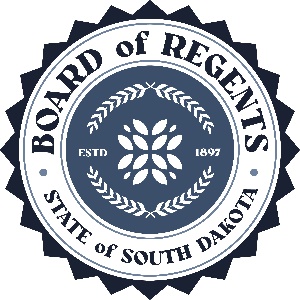 SOUTH DAKOTA BOARD OF REGENTSACADEMIC AFFAIRS FORMSMinor Program ModificationUNIVERSITY:PROGRAM TITLE:Production Animation 2D MinorCIP CODE:UNIVERSITY DEPARTMENT:College of Arts and SciencesBANNER DEPARTMENT CODE:DAS 8AUNIVERSITY DIVISION:Fine and Applied ArtsBANNER DIVISION CODE:DFAA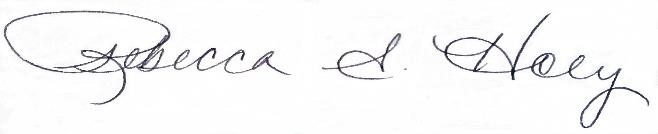 Vice President of Academic Affairs or President of the UniversityDateCourse deletions that do not change the nature of the program, or distribution of courses in the program, or change of total credit hours requiredCourse additions that do not change the nature of the program, or distribution of courses in the program, or change of total credit hours requiredRevised courses in the program.AssociateBachelor’sMaster’sDoctoralCertificateSpecializationMinorMajorYesNoExisting CurriculumExisting CurriculumExisting CurriculumExisting CurriculumExisting CurriculumProposed Curriculum (highlight changes)Proposed Curriculum (highlight changes)Proposed Curriculum (highlight changes)Proposed Curriculum (highlight changes)Proposed Curriculum (highlight changes)Pref.Num.TitleCr.Hrs.Pref.Num.TitleCr. Hrs.ART111Drawing I3ART111Drawing I3ARTD185Introduction to Animation3ARTD185 Introduction to Animation3ARTD2502D Digital Animation3ARTD2502D Digital Animation3ARTD2822D Design on Computers I3ARTD286Motion Graphics and Compositing3ARTD289Digital Ink and Paint3ARTD4422D Animation – Production3DAD375Storyboarding3DAD375Storyboarding3Total Hours Required18Total Hours Required18